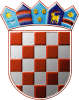 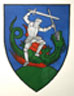         REPUBLIKA HRVATSKA                                                                                                                                                                                                                  MEĐIMURSKA ŽUPANIJAOPĆINA SVETI JURAJ NA BREGU                            OPĆINSKO VIJEĆEKLASA: 250-06/23-01/01URBROJ: 2109-16-03-23-1Pleškovec, 30. ožujka 2023.Sukladno članku 13. stavak 8. Zakona o zaštiti od požara („Narodne novine“, broj 92/10. i 114/22.) i članku 28. Statuta Općine Sveti Juraj na Bregu („Službeni glasnik Međimurske županije“, broj 08/21.), Općinsko vijeće Općine Sveti Juraj na Bregu na svojoj 12. sjednici održanoj dana 30. ožujka 2023. godine, donosiIZVJEŠĆE O STANJU ZAŠTITE OD POŽARA U 2022. GODINIZA OPĆINU SVETI JURAJ NA BREGU 	Sukladno Ustavu RH („Narodne novine“, broj 56/90., 135/97., 08/98.,  113/00., 124/00., 28/01., 41/01., 55/01., 76/10., 85/10. i 05/14.) protupožarna zaštita predana je u nadležnost jedinica lokalne samouprave koje organiziraju zaštitu od požara na svom području kao javnu službu te skrbe o stanju zaštite od požara sukladno odredbama Zakona o zaštiti od požara („Narodne novine“, broj 92/10. i 114/22.), općim aktima i drugim odlukama, kao i priznatim pravilima tehničke prakse. Odgovorna osoba za provođenje zaštite od požara na području Općine Sveti Juraj na Bregu je općinski načelnik. Izradom Procjene ugroženosti od požara i tehnološke eksplozije te izradom Plana zaštite od požara proizlazi da je JVP Grada Čakovca formirana kao središnja postrojba koja izvršava intervencije (zaprima pozive, izlazi na intervencije, prenosi daljnje obavijesti).OPERATIVNO PREVENTIVNA DJELOVANJA	Operativno i preventivno djelovanje je u uskoj i neraskidivoj suradnji pa je ponekad teško povući vidljivu granicu gdje prestaje a gdje počinje pojedina djelatnost. Činjenica je da nema savršene preventive koja bi mogla isključiti postojanje operative. Bitno je naglasiti da svaki veći incident (požar, tehnička intervencija) neminovno nosi financijske i druge troškove. Analizom se može doći do saznanja da je uloženi novac u preventivu i operativu samo jedan mali dio vrijednosti u odnosu na štete koje nastaju događajem.	Operativno preventivna djelovanja podrazumijevaju sve one aktivnosti koje dobrovoljna društva (DVD Brezje, DVD Lopatinec, DVD Mali Mihaljevec, DVD Vučetinec, DVD Zasadbreg) i Javna vatrogasna postrojba Čakovec (JVP) moraju ispunjavati sukladno Zakonu o vatrogastvu, Zakonu o zaštiti od požara, Procjeni ugroženosti od požara i tehnološke eksplozije, Planu zaštite od požara Općine Sveti Juraj na Bregu, Zakonu o udrugama (za DVD), Zakonu o ustanovama (JVP) te ostalih podzakonskih akata s ciljem da bi svoju operativnu spremnost zadržali na nivou koji se propisuje.	Tijekom žetvene sezone u 2022. godini provodile su se mjere zaštite od požara koje su se sastojale od dežurstava, ophodnji i pregleda kombajna. U provođenju mjera zaštite od požara bilo je uključeno svih 5 DVD-a Općine Sveti Juraj na Bregu. STATISTIKA INTERVENCIJA JVP-a I DVD-a U 2022. GODINI NA PODRUČJU OPĆINE SVETI JURAJ NA BREGU	Djelatnici Javne vatrogasne postrojbe Grada Čakovca zajedno sa DVD-ima su u razdoblju od 01.01.2022. do 31.12.2022. godine imali pozive za intervencije 27 puta za područje Općine Sveti Juraj na Bregu. Općina Sveti Juraj na Bregu: intervencije u 2022. godini po mjesecima i vrstama:DVD-i s područja Općine Sveti Juraj na Bregu imali su ukupno 19 intervencije na području Općine Sveti Juraj na Bregu.Ovo Izvješće će se objaviti u „Službenom glasniku Međimurske županije“.                                                                                                                PREDSJEDNIK                                                                                                                Općinskog vijeća                                                                                                               Anđelko Kovačić1. mj2. mj3. mj4. mj5. mj6. mj7.mj8. mj 9.mj 10. mj11. mj12. mjUKUPNOPVP0001030000004DVD21741100110119ZAJEDNO1120000000004Građevine1120010000005Prometala0000000000000Otvoreni P0171000000009Tehničke I1002000010015Ostale1002130001008UKUPNO32951400110127